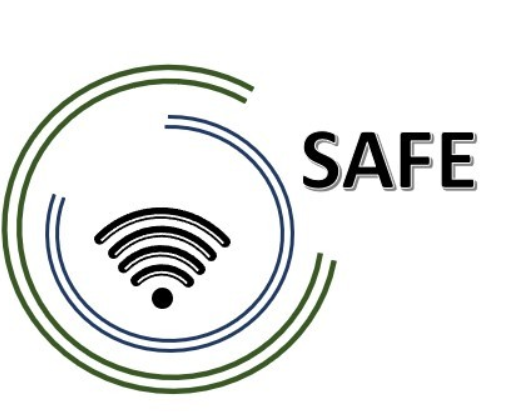 SAFEStreamingové přístupy pro Evropu - Zvyšování digitálních kompetencí pomocí streamingových přístupů pro školy k řešení výzev COVID-19Materiál pro učebnu O3  Aspekt (2): Streamovací software Modul 5Jennifer Schneiderová Název projektu:		Zlepšování digitálních kompetencí prostřednictvím streamingu pro školy s cílem řešit výzvy COVID-19Zkratka: 	SAFEReferenční číslo:	2020-1-DE03-KA226-SCH-093590Partneři projektu:	
P2Ingenious 	Knowledge GmbH (IK), DE	P3TOMAS 	ROMOJARO (CEIP), ES 
P4KURZY 	s.r.o. (ZEBRA), CZMateriál pro učebnu Aspekt (2): Streamovací software Modul 5: Alternativy k Streamlabs OBS streaming softwareStreamování je přenos audiovizuálního obsahu v reálném čase, obvykle ve formě obrazu a zvuku. Příjemce tak může sledovat, co vysílatel zveřejňuje v přímém přenosu ve stejnou dobu. Stream je však schopen přenášet i nahraný obsah. Jedná se například o předem nahraná videa, která jsou v určitý čas umístěna online. U livestreamu se naopak věci přenášejí v reálném čase.Kromě Streamlabs OBS existuje mnoho dalších softwarů, které umožňují streamování.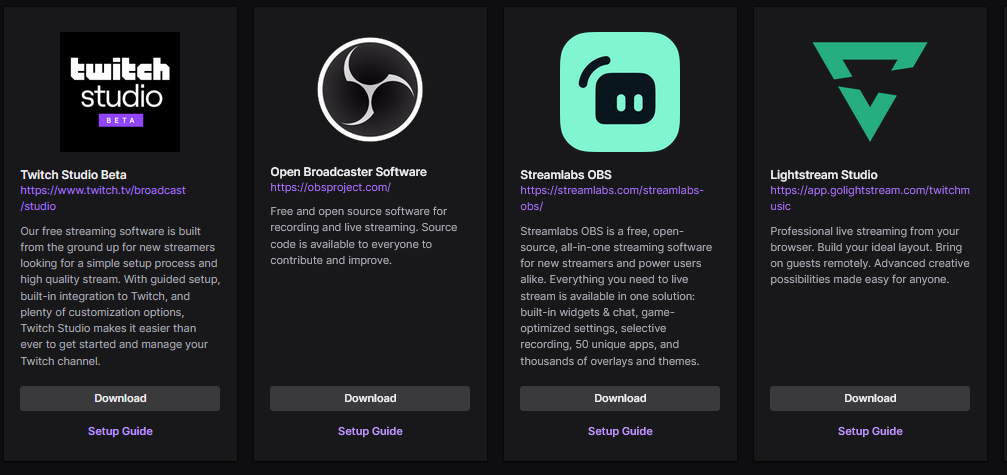 Úkol 1Online výzkumZačněte s online výzkumem a hledejte speciálně software pro streamování.Jmenujte tři softwarové produkty, které jste zkoumali!Úkol 2Jaké jsou rozdíly mezi streamovacím softwarem? Vyjmenujte podobnosti a rozdíly mezi softwarovými produkty!Úkol 3Shodný úkolZařaďte následující pojmy do správného sloupce!Podmínky:Myš - Spotify - Data - Program - Klávesnice - CD'ROM - USB flash disk - Twitch - Word - Microsoft - Fotoaparát - Jukebox - Tiskárna - OBS - Počítač - Notebook - ChromeI Streamovací software II Streamovací software III Streamovací software Kritéria I Software II Software III Software Možnost živého vysíláníano anoanoZáznam lze uložit do archivuneneanoHardware Software 